附件二、校建项目申请书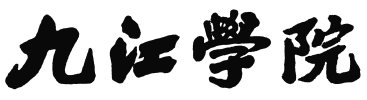 实验室建设项目立项申请书九江学院实验中心  制说    明本申请书所列各项内容均须事实求是，认真填写，表达明确严谨；申请书项目编号由实验中心编制；项目负责人原则上为项目所在的实验室（实验教学中心）主任，如为其他人员，应具有副高以上职称；实验室名称必须为实验室综合管理系统中的一级实验室；对项目内容、立项意义、建设目标、项目可行性、预期效益等的填写应简明扼要；设备购置清单中要详细列明技术要求及参数，清单中单价在2万元以上或单价不足2万元但总价在5万元以上的设备必须另外附上询价原始依据材料，以方便核实及后续采购；单价或系统总价超过10万元人民币的仪器设备要进行充分的必要性、可行性论证，并填写《九江学院大型精密贵重仪器设备可行性论证报告》；项目应先由二级学院组织3名本专业、技术上熟识该项目内容的副高以上专家进行论证并签署意见；上报的申请书纸质版请正反面打印一式两份，电子版一份报校实验中心。项目立项申请六、仪器设备购置清单注：1.表内有“△”项目必须详细填写，关键参数用*注明；2.凡单价或系统总价在10万元以上的设备，另外填写大型精密贵重仪器设备可行性论证报告；3.单价在2万元以上的或单价不足2万元但总价在5万元以上的设备须附报价依据材料（附此页后页）；4.实验室装修另行呈报学校审批；六、项目审核审批意见九江学院实验中心教学资产管理部     Tel：8311043     E-mail：jxzcglb@jju.edu.cn项目编号：（由实验中心审核时指定）项目名称：适用学科专业：承建学院（公章）：实验室名称：项目申请经费（万元）：项目负责人：院长(主任)(签名)：申请日期：一、立项报告（一）实验室现有状况：（二）实验室建设目标：（三）国内高校同类实验室情况：（四）项目建设组成员情况（五）项目可行性、实验辅助条件（拟安装详细地点，后续维护经费预算及维护经费是否落实，是否存在影响环保和安全的因素，有无具体措施）：（六）建设进度安排（立项、采购、项目开发、制订实验大纲及指导书、投入使用时间）：二、学年预期效益分析1、教学：专业、课程、实验项目数、学年时数、学年人时数(含本、专科生)2、科研：科研方向、课题名称、课题来源3、开展社会服务情况4、预计利用率（学年实验室利用率=(实验室学年开出总学时数/560)×100%）预计学年实验室利用率＝三、实验室可开实验项目明细表四、应用开发及开放设想五、项目建成后实验室基本情况表序号△ 设 备 名 称△ 型号规格技术参数附件及零配件△数量△单价(元)△金额(元)△现有数量△针对实验课程序号合  计合  计合  计合  计合  计合  计2492941报价依据材料（可张贴）：（可以是传真报价、近两年合同复印件、询价商家名称联系人电话或网上报价的网址）（一）本专业三名副高以上职称专家意见：（一）本专业三名副高以上职称专家意见：（一）本专业三名副高以上职称专家意见：（一）本专业三名副高以上职称专家意见：（一）本专业三名副高以上职称专家意见：（一）本专业三名副高以上职称专家意见：专家一：  签名：          日期：专家一：  签名：          日期：专家一：  签名：          日期：专家一：  签名：          日期：专家一：  签名：          日期：专家一：  签名：          日期：专家二：  签名：         日期：专家二：  签名：         日期：专家二：  签名：         日期：专家二：  签名：         日期：专家二：  签名：         日期：专家二：  签名：         日期：专家三：  签名：         日期：专家三：  签名：         日期：专家三：  签名：         日期：专家三：  签名：         日期：专家三：  签名：         日期：专家三：  签名：         日期：（二）二级学院意见：院长签名：（部门盖章）年    月    日（二）二级学院意见：院长签名：（部门盖章）年    月    日（二）二级学院意见：院长签名：（部门盖章）年    月    日（二）二级学院意见：院长签名：（部门盖章）年    月    日（二）二级学院意见：院长签名：（部门盖章）年    月    日（二）二级学院意见：院长签名：（部门盖章）年    月    日（三）学校专家组意见：专家组组长签名：            日期：（三）学校专家组意见：专家组组长签名：            日期：（三）学校专家组意见：专家组组长签名：            日期：（三）学校专家组意见：专家组组长签名：            日期：（三）学校专家组意见：专家组组长签名：            日期：（三）学校专家组意见：专家组组长签名：            日期：专家姓名职务、职称所学专业现从事专业所在部门签名（四）校实验室工作委员会意见：实验中心（代章）日期：（四）校实验室工作委员会意见：实验中心（代章）日期：（四）校实验室工作委员会意见：实验中心（代章）日期：（四）校实验室工作委员会意见：实验中心（代章）日期：（四）校实验室工作委员会意见：实验中心（代章）日期：（四）校实验室工作委员会意见：实验中心（代章）日期：（五）学校审批意见：主管校领导签字：（学校盖章）日期：（五）学校审批意见：主管校领导签字：（学校盖章）日期：（五）学校审批意见：主管校领导签字：（学校盖章）日期：（五）学校审批意见：主管校领导签字：（学校盖章）日期：（五）学校审批意见：主管校领导签字：（学校盖章）日期：（五）学校审批意见：主管校领导签字：（学校盖章）日期：